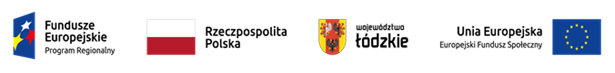 Projekt nr RPLD.11.03.01-10-0003/20, pn. ,, Centrum Kształcenia Zawodowego w Łęczycy miejscem zdobywania nowych umiejętności i kwalifikacji  ”, współfinansowany ze środków Europejskiego Funduszu Społecznego w ramach Regionalnego Programu Operacyjnego Województwa Łódzkiego na lata 2014-2020
HARMONOGRAM ZAJĘĆ W RAMACH KURSU Zadanie 4. Kurs operatora wózków jezdniowych GR.2Zajęcia będą odbywały się w budynku CKZ  w sali wykładowej oraz na placu manewrowymL.p.             DataZajęciaLiczba godzinProwadzący zajęcia1.14.03.202215.00-19.055Dariusz Tomczyński2. 18.03.202215.00-19.055Dariusz Tomczyński3.19.03.20228.00-14.358Dariusz Tomczyński4.21.03.202215.00-19.055Dariusz Tomczyński5.22.03.202215.00-19.055Dariusz Tomczyński6.26.03.20228.00-14.358Dariusz Tomczyński7.01.04.202215.00-19.055Dariusz Tomczyński8.02.04.202213.00-19.358Dariusz Tomczyński9.04.04.202215.00-19.055Dariusz Tomczyński10.05.04.202215.00-19.055Dariusz TomczyńskiRazem59hDariusz Tomczyński